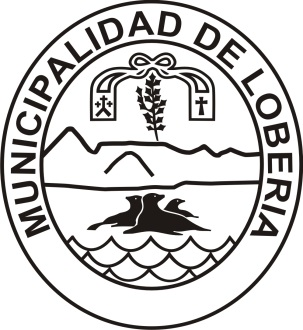 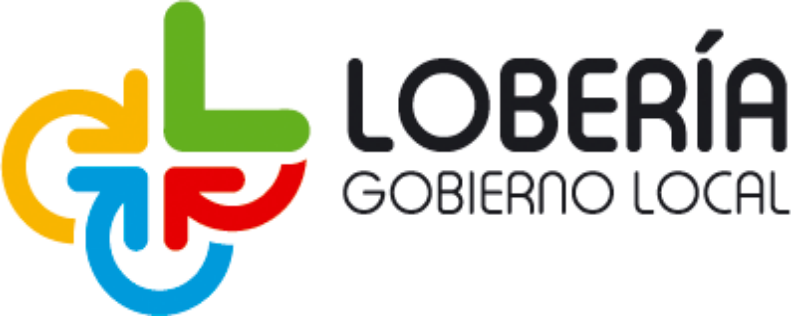 Planilla inscripción Talleres de Deportes 2020Taller al que se inscribe:Nombre y apellido:DNI:Fecha de nacimiento:Domicilio:Teléfono:E-mail:(En caso de ser menor)Nombre y apellido de padre / madre / tutorDNI:Fecha de nacimiento:Domicilio:Teléfono:E-mail:Firma de padre/ madre / tutor